The Keyboard Crew 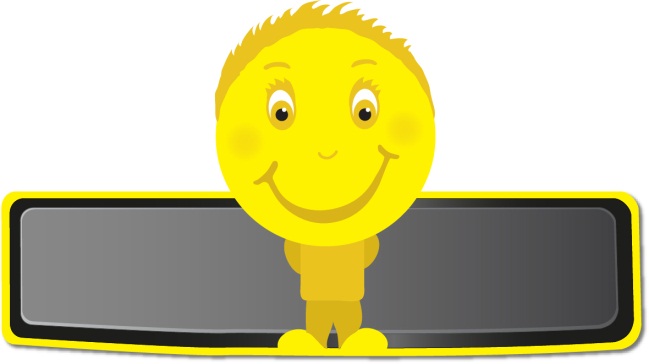 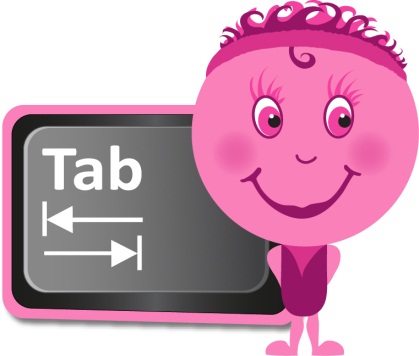 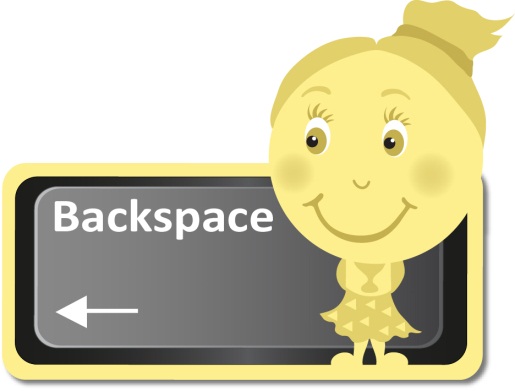 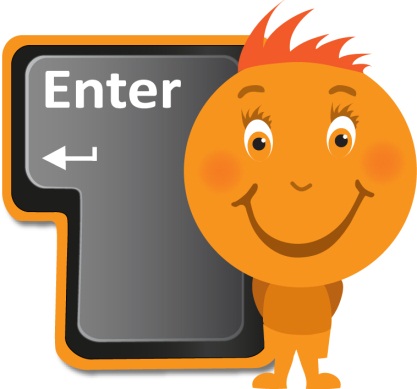 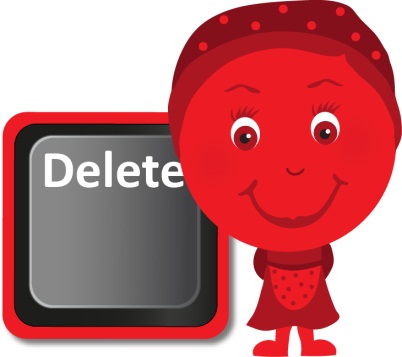 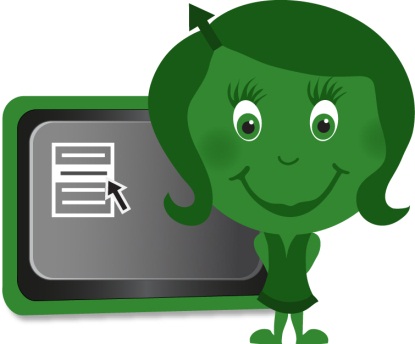 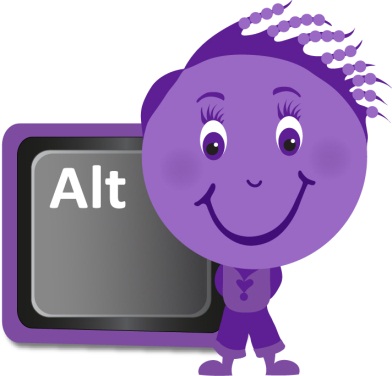 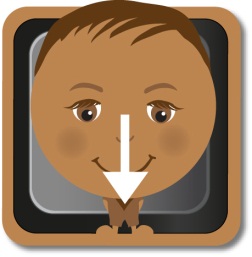 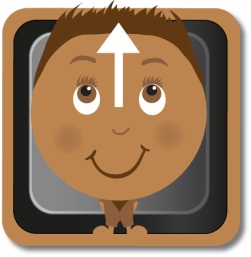 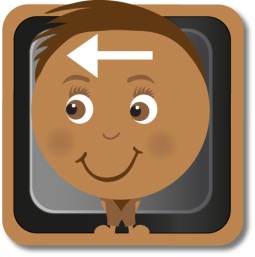 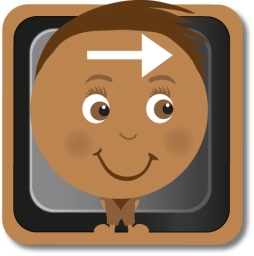 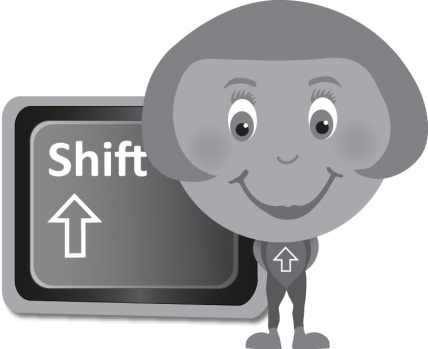 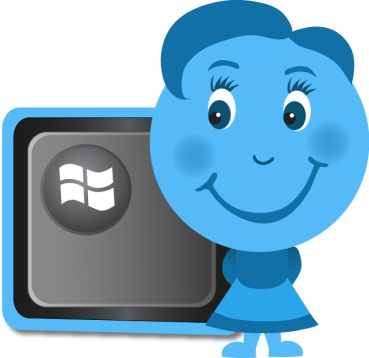 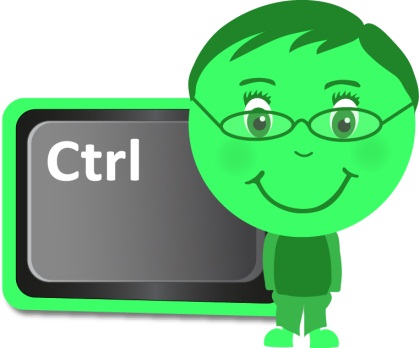 